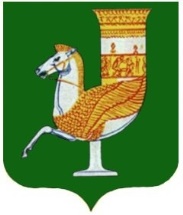 П  О  С  Т  А  Н  О  В  Л  Е  Н  И  Е   АДМИНИСТРАЦИИ   МУНИЦИПАЛЬНОГО  ОБРАЗОВАНИЯ «КРАСНОГВАРДЕЙСКИЙ  РАЙОН»От 07.11.2022г.  № 912                                                                                               с. КрасногвардейскоеО внесении изменений в постановление администрации МО «Красногвардейский район» № 332 от 20.04.2022 года «Об утверждении Краткосрочного плана реализации Республиканской программы капитального ремонта общего имущества в многоквартирных  домах на 2023-2025  годы  в МО «Красногвардейский  район» В целях, приведения в соответствие с действующим законодательством правовых актов администрации МО «Красногвардейский район», руководствуясь Уставом муниципального образования «Красногвардейский район»ПОСТАНОВЛЯЮ:1. Внести изменения в постановление администрации МО «Красногвардейский район» № 332 от 20.04.2022 года «Об утверждении Краткосрочного плана реализации Республиканской программы капитального ремонта общего имущества в многоквартирных  домах на 2023-2025  годы  в МО «Красногвардейский  район» изложив приложения № 1, 2 в новой редакции согласно приложениям к настоящему постановлению.2. Контроль  за  исполнением  настоящего  постановления  возложить на заместителя главы администрации МО «Красногвардейский район» по вопросам строительства, ЖКХ, ТЭК, связи, транспорта, архитектуры, благоустройства и охраны окружающей среды.3. Опубликовать данное постановление в районной газете «Дружба» и разместить на официальном сайте  органов местного самоуправления МО «Красногвардейский район» в сети «Интернет». 4.  Настоящее постановление вступает в силу с момента его подписания.Глава МО «Красногвардейский   район»				                     Т.И. Губжоков  